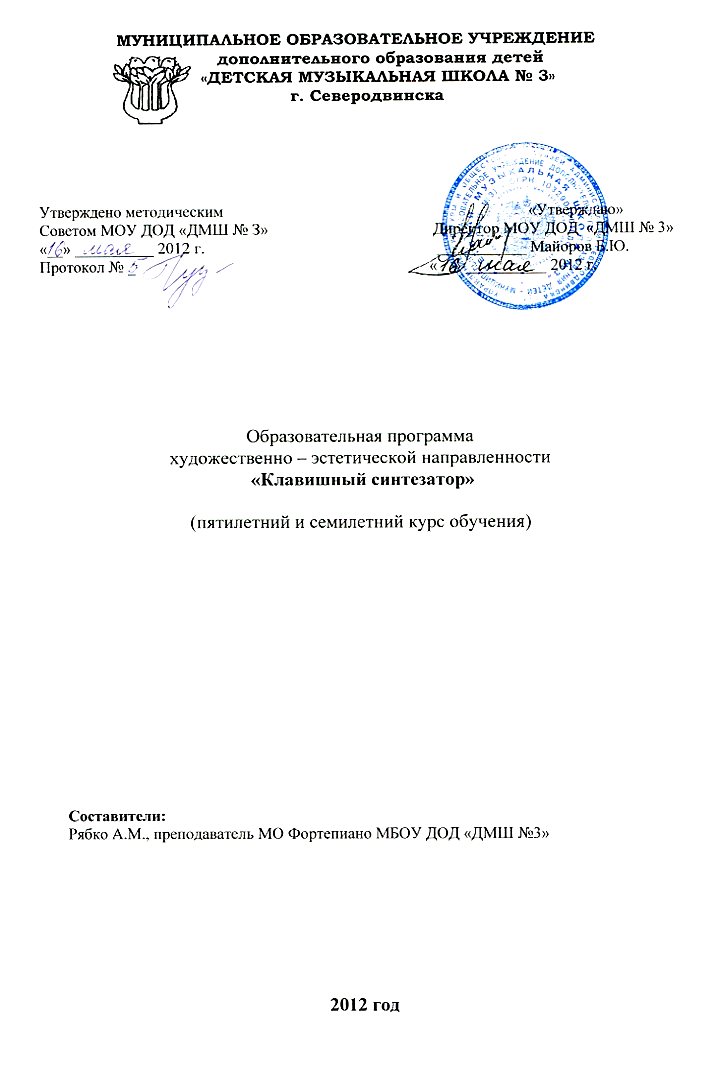 Пояснительная записка
Программа имеет художественно – эстетическую направленность и разработана с учётом индивидуального подхода к каждому обучающемуся, степени развитости его музыкальных способностей, его исполнительских возможностей.Структура программы позволяет вести обучение как по 7 – ми летнему курсу обучения, так и по 5 – ти летнему, используя требования первых пяти классов для формирования у ученика того комплекса знаний, умений и навыков, которые позволяют ему овладеть игрой на инструменте в доступном для него объёме.Основной  формой  учебной  и  воспитательной  работы  в классе фортепиано является урок, проводимый в форме  индивидуального занятия  педагога  с  учеником. Продолжительность урока по времени – 1 час (два раза в неделю).Изобретение электромузыкальных инструментов, ставшее одним из результатов научно-технической революции, привлекло большое внимание музыкантов. Синтезатор по сравнению с другими музыкальными инструментами - самый молодой и в то же время самый многофункциональный, многоплановый, универсальный инструмент. Новые цифровые музыкальные инструменты (синтезаторы, сэмплеры, рабочие станции, мультимедийные компьютеры) прочно обосновались не только в профессиональной музыке, они получают широкое распространение в повседневном обиходе как инструменты любительского музицирования.  Это объективно ставит перед музыкальной педагогикой задачу обучения на этих инструментах и приобщения таким образом широких масс людей к музыкальной культуре. Цифровые инструменты предъявляют музыканту иные по сравнению с традиционными механическими или электронными аналоговыми инструментами требования. Если раньше музыкант мог взять на себя одну из трех ролей: композитора, исполнителя или звукорежиссера, то сегодня, опираясь на новый инструментарий, он объединяет в своем творчестве все эти виды деятельности. Чтобы озвучить на синтезаторе нотный текст. Сначала нужно выбрать из большого числа наличных электронных тембров те, которые лучше всего подходят данному тексту и соответственно скорректировать фактуру изложения, то есть создать проект его аранжировки (элемент композиторской деятельности). Затем надо озвучить этот проект – исполнить его или ввести в память инструмента (исполнительская деятельность), а также выстроить виртуальную электроакустическую среду звучания (то есть провести звукорежиссерскую работу). Иногда при том необходимо внести те или иные поправки в тембры синтезатора или же создать их новые оригинальные разновидности (выступить в роли изготовителя виртуальных музыкальных инструментов). Цель обучения – приобщение широких масс учащихся к музицированию на электронных цифровых инструментах в самых разнообразных формах проявления этой творческой деятельности (электронной аранжировки и исполнительства, игры по слуху и в ансамбле, звукорежиссуры, создания оригинальных тембров, импровизации и композиции), формирование у учащихся широкого круга музыкальных способностей и интересов, хорошего музыкального вкуса.Задачи:Изучение художественных возможностей клавишного синтезатора: ознакомление с его звуковым материалом и средствами внесения в него различных корректив, а также с некоторыми методами звукового синтеза; освоение приемов управления фактурой музыкального звучания, связанных с различными режимами игры и применением секвенсера;получение базовых знаний по музыкальной грамоте и теории: гармонии (интервалы, аккорды, лад, тональность, система тональных функций), фактуре (функции голосов фактуры гомофонно-гармонического склада), форме (период, простые двух- и трехчастная формы, вариационная, рондо, сложная трехчастная, сонатная, циклические формы), инструментовке (классификация электронных голосов и методы их применения), звукорежиссуре (способы формирования объема звучания, его окраски и пространственного расположения с помощью звукорежиссерских эффектов различного вида);освоение исполнительской техники: постановка рук на клавиатуре синтезатора, приобретение навыков позиционной игры, подкладывания первого пальца, скачков, а также некоторых специфических навыков, связанных с переключением режимов звучания во время игры на электронной клавиатуре;совершенствование в практической музыкально-творческой деятельности*: электронной аранжировке и исполнении музыки, чтении с листа, игре в ансамбле, записи на многодорожечный секвенсор, подборе по слуху, импровизации и элементарном сочинении;гармоничное развитие композиторских, исполнительских и звукорежиссерских способностей, связанных с электронным музыкальным творчеством, развитие у учащихся интереса к музыкальной деятельности, хорошего музыкального вкуса;развитие воображения, мышления, воли – качеств личности, необходимых для осуществления творческой деятельности. духовное возвышение учащихся путем приобщения их к художественному творчеству;их эстетическое развитие в процессе познания красоты формы произведений музыкального искусства; нравственное обогащение учащихся через освоение содержания музыкальных произведений, ознакомление с зашифрованными в их тексте авторскими оценками событий художественного повествования, стремление самому осмыслить и воплотить в звуки собственные чувства, оценку своих помыслов и поступков по формируемым в процессе музыкального творчества критериям прекрасного и безобразного.Ожидаемые результаты и способы их проверки:Контроль за успеваемостью и музыкально-исполнительским развитием осуществляется во время выступлений учащихся на технических зачетах, академических концертах, переводных экзаменах.  I полугодие: - технический зачет (2-6 классы) - диезные гаммы и исполнение 1-2 этюдов; - прослушивание у выпускников; -академический концерт (2-6 классы) – 1 полифоническое произведение,  2 разнохарактерные пьесы; - предмет по выбору – 2 произведения различных жанров (1 с автоаккомпанементом) - конкурс (например, на лучшее исполнение полифонии, крупной формы, эстрадной или народной обработки, обязательной пьесы); - родительское или классное собрание. II полугодие: - технический зачет (2-6 классы)- бемольные гаммы и исполнение 1-2 этюдов; - 2 прослушивания и экзамен у выпускников; - конкурсы (зональные, межзональные и т.д.), фестивали; - родительское или классное собрание; - переводной экзамен (1-6 классы) – крупная форма (для 1 класса – можно заменить на полифонию), 2 разнохарактерные пьесы - предмет по выбору – 2 произведения различных жанров (1 с автоаккомпанементом) - выпускной экзамен (полифония, крупная форма, 2 разнохарактерные пьесы (1-автоаккомпанемент), этюд (автоаккомпанемент) При определении итоговой (переводной) оценки учитывается следующее: 1) результаты работы учащегося; 2) выступления учащегося в течение года; 3) выступление на экзамене. Итоговые требования: По окончании курса обучения выпускники должны: 1) уметь самостоятельно разучивать и грамотно, технически свободно исполнять произведения основных жанров и стилевых направлений из репертуара школы; 2) уметь на уровне требований программы играть в ансамбле, читать ноты с листа, подбирать по слуху; 3) уметь анализировать исполняемые произведения и использовать данные анализа в своей интерпретации. 4) Обладать общим музыкальным развитием и знаниями в области музыкального искусства на уровне требований данной программы. 
Содержание учебно – тематического планаПримерные годовые требования: 1 классВ течение учебного года учащийся должен пройти 18-20 различных по форме и характеру музыкальных произведений. N o r m a l - р е ж и м: 1-2 произведения полифонического стиля, 1 произведение крупной формы, 2-3 легких менуэта, 4 этюда, 5-6 пьес. А в т о а к к о м п а н е м е н т: 2 этюда, 4-5 пьес. Мажорные и минорные гаммы без знаков альтерации в 2 октавы каждой рукой отдельно; аккорды, хроматические гаммы в тех же тональностях каждой рукой отдельно, от «ре» и «соль диез» - в разные стороны от одного звука двумя руками. Освоение простейших приемов аранжировки для синтезатора: гармонизация мелодии в режиме упрощенного взятия аккордов (casio chord и single finger и т.п.). Буквенное обозначение аккордов. Импровизация «звуковых картинок» на основе шумовых эффектов синтезатора. Пение и подбор по слуху на клавиатуре знакомых попевок и песенок.Примерный репертуарный список :Normal – режим: 1) Н. Шевченко Канон 2) Ф. Телеман Пьеса 3) И.С. Бах Менуэт 4) Т. Хаслингер Сонатина до мажор 5) Л. Моцарт Менуэт 6) Ж. Арман Пьеса 7) И.Филипп Колыбельная 8) Д. Кабалевский «Свет и тень» 9) Б. Барток Этюд до мажор Автоаккомпанемент: 1) Гопак (украинский народный танец) 2) М. Качурбина «Мишка с куклою танцуют полечку» 3) Б. Кравченко Мамин вальс 2 классВ течение учебного года учащийся должен пройти не менее 15-18 произведений. Normal - режим: 2 произведения полифонического стиля, 1-2 произведения крупной формы, 3-4 этюда,5-6 разнохарактерных пьес. Автоаккомпанемент: 2 этюда, 5-6 пьес. Мажорные и минорные гаммы с одним знаком альтерации в прямом движении в 2 октавы двумя руками вместе. Аккорды, короткие арпеджио- каждой рукой отдельно, хроматическая гамма в этих тональностях - двумя руками в 2 октавы. Названия и характерные особенности банков голосов, звуковых эффектов. Игра в режиме динамической клавиатуры (touch response), легато и стаккато. Простые двух - и трехчастная формы. Развитие навыков аранжировки для синтезатора: гармонизация мелодии в режиме упрощенного взятия аккордов с использованием мажорных, минорных трезвучий и доминантсептаккорда, простейшие случаи применения автоаккомпанемента в режиме обычного взятия аккордов (fingered); применение в автоаккомпанементе ритмических заполнений (fill in),инструментовка пьес, написанных с применением режимов обычной (normal) и разделенной (split) клавиатуры. Примерный репертуарный список Normal – режим: 1) И.С. Бах Маленькая прелюдия 2) И.С. Бах Менуэт 3) Л. Бетховен Сонатина соль мажор 4) Д.Чимароза Сонатина ля минор 5) Е. Гнесина Маленький вальс 6) Д. Штейнбельт Адажио 7) Л. Шитте Этюд 8) А. Лешгорн Этюд   Автоаккомпанемент: 1) Р. Паулс «Золотая свадьба» 2) В. Шаинский «Голубой вагон» 3) А.Бертини Этюд ми минор 3 классВ течение года учащийся должен пройти не менее 16 произведений. Normal – режим: 2 произведения полифонического стиля, 1-2 произведения крупной формы, 3-4 этюда, 4-5 пьес,1-2 ансамбля. Автоаккомпанемент: 2-3 этюда, 5-6 пьес,1-2 ансамбля. Мажорные и минорные гаммы с двумя ключевыми знаками в прямом движении в октавы двумя руками. Аккорды, короткие арпеджио-каждой рукой, хроматическая гамма – двумя руками в 2 октавы. Голоса синтезатора, имитирующие струнные, деревянные духовые, медные духовые, ударные и электронные инструменты. Паттерны народной, джазовой, классической и современной популярной музыки. Вариационная форма. Фермата. Обращение трезвучий. Понятие тоники, доминанты, субдоминанты. Обозначение темпа в общепринятых ( итальянских) терминах. Исполнение в ансамбле с преподавателем или другими учащимися несложных пьес с применением электронных и механических инструментов. Подбор по слуху и исполнение с автоаккомпанементом знакомых мелодий. Освоение новых приемов синтезаторной аранжировки: гармонизация мелодии в режиме fingered, вплетение в звуковую ткань звуковых эффектов, редактирование тембра с помощью задержки (delay, sustain, sostenuto). Примерный репертуарный список: Normal- режим: 1) И.С. Бах Ария 2) Г. Гендель Сарабанда 3) Л. Бетховен Рондо фа мажор 4) Ф. Кулау Вариации 5) А. Диабелли Вальс 6) А. Роули В стране гномов 7) Т. Хренников Этюд 8) Л. Шитте Этюд «Танец гномов» Автоаккомпанемент: 1) Ю.Блинов «Тик-так» 2) Ц. Кюи Осень 3) К.Черни Этюд до мажор 4) Г. Беренс Этюд фа мажор 5) А. Абаза «Утро туманное» 6) Л.Прима «Пой, пой, пой» 7) В. Шаинский «Идет солдат по городу» 4 классВ течение учебного года учащийся должен пройти не менее 16 произведений. Normal –режим: 2 полифонических произведения, 2 произведения крупной формы, 2-3 этюда, 5-6 пьес,1-2 ансамбля. Автоаккомпанемент: 2 этюда, 5-6 пьес, 1-2 ансамбля. Мажорные и минорные гаммы с тремя ключевыми знаками двумя руками в четыре октавы, в терцию и дециму, аккорды, короткие арпеджио, длинные арпеджио, хроматическая гамма - двумя руками в четыре октавы. Голоса наличных синтезаторов из банков клавишных (различные виды фортепиано, органов и др.); голоса струнных, деревянных духовых и различных представителей басовой группы. Разновидности паттернов народной и современной популярной музыки: кантри, латиноамериканские, карибские, поп, рок. Триоль. Трезвучие с секстой. Мелодия и бас как основа музыкальной ткани. Форма рондо. Трезвучия тонической, доминантовой и субдоминантовой групп. Доминантсептаккорд. Обращение трезвучий и доминантсептаккорда. Чтение нот с листа. Игра в ансамбле, аккомпанемент вокальной и инструментальной партиям. Подбор по слуху знакомых произведений с имитацией фактуры оригинала. Возможное сочинение небольших пьес на предложенный сюжет и песен. Импровизация в медленном темпе мелодического узора на основе простейших гармонических последовательностей (например): 1) С |\\|Dm|\\|G7|\\|C|; 2) C|Am|Dm|G7|; 3) Cm|\\ |\\ | Fm|\\ |\\ | G7|\\| \\ |; Дальнейшее совершенствование творческих навыков аранжировки для синтезатора: гармонизация мелодии с применением трезвучий с секстой, T,S,D. Выбор аккомпанирующего паттерна в стилях народной и современной популярной музыки; художественно обоснованный выбор мелодического голоса, относящегося к той или иной подгруппе струнных, духовых, клавишных и хроматических ударных инструментов, тембровые миксты (dual mode) и автогармонизация (auto harmonie) в мелодическом голосе, обогащение его с помощью звукового колеса(pitch bender) и режима портаменто.Примерный репертуарный список: Normal- режим: 1) А. Скрябин Канон 2) А. Корелли Сарабанда 3) Л. Бортнянский Соната до мажор 4) Г. Гендель Фантазия до мажор 5) Э.Григ Танец эльфов 6) С. Прокофьев Тарантелла 7) В. Зиринг Этюд «Прялка» 8) Г. Равина Гармонический Этюд Автоаккомпанемент: 1) А. Бабаджанян Ноктюрн 2) В. Темнов Кадриль 3) И. Шавкунов Ностальгия 4) Л. Шитте Этюд ля мажор 5) Т. Лак Этюд соль мажор 5 классВ течение учебного года учащийся должен пройти не менее 14-16 произведений. Normal- режим: 2 произведения полифонического стиля, 2 произведения крупной формы, 2-3 этюда, 4-5 пьес, 2-3 ансамбля. Автоаккомпанемент: 2-3 этюда, 5-6 пьес, 2-3 ансамбля. Мажорные и минорные гаммы с четырьмя ключевыми знаками на четыре октавы в прямом и расходящемся движении, в терцию и дециму. Аккорды, короткие и длинные арпеджио, доминантсептаккорд- длинным арпеджио, хроматическая гамма- двумя руками в четыре октавы. Голоса синтезатора, имитирующие инструменты - народные из банка (ethnic) и электронные. Паттерны архаического, классического и современного джаза; паттерны смешанных стилей
(джаз-рок, фьюжн, диско).Понятие о MIDI.Ознакомление с художественными возможностями многодорожечного секвенсера синтезатора. Септаккорды II и VI ступени с обращениями, трезвучия VII ступени. Блюзовая гамма. Понятие о голосоведении. Сложная трехчастная форма. Синкопа. Импровизация мелодического орнамента на основе ритмического рисунка и гармонических последовательностей автоаккомпанемента, включающих в себя пройденные трезвучия и септаккорды побочных ступеней (например): 1) C|\\ |\\ |\\| Dm7|G7|C|\\|; 2) C|Am7|Dm7|G7|; Освоение новых приемов аранжировки для синтезатора: гармонизация мелодии с использованием трезвучий VII ступени и септаккордов II и VI ступеней в пройденных тональностях; подбор паттернов для мелодий джазового, фольклорного или смешанных стилей; применение голосов синтезатора, имитирующих народные и электронные инструменты. Применение многодорожечного секвенсера при записи музыкальных произведений. Чтение нот с листа. Игра в ансамбле, аккомпанемент вокальной и инструментальной партиям. Подбор по слуху знакомых произведений с имитацией фактуры оригинала. Примерный репертуарный список :Normal- режим: 1) И.С. Бах Двухголосные инвенции №2, 5,10. 2) Й. Гайдн Соната №14 3) А.Гречанинов Соната фа мажор 4) В. Косенко Пастораль 5) Д. Шостакович Романс 6) Ю.Полунин Этюд «Прялка» 7) А. Лешгорн Этюд №6 Автоаккомпанемент: 1) И. Шавкунов «Ночное небо» 2) Ф. Шопен Вальс №6 3) Э. Ханок «Вы шумите, березы» 4) Г. Шендерев Этюд си мажор 5) Г. Беренс Этюд ля минор 6 классВ течение учебного года учащийся должен пройти 14-16 произведений. Normal – режим: 2 произведения полифонического стиля, 2 произведения крупной формы, 2-3 этюда, 4-5 пьес, 2-3 ансамбля. Автоаккомпанемент: 2-3 этюда, 4-5 пьес,2-3 ансамбля. Все мажорные и минорные гаммы двумя руками в четыре октавы, в терцию, дециму. Аккорды, короткие и длинные арпеджио, доминантсептаккорд и уменьшенный септаккорд, хроматическая гамма - расходящаяся. Голоса, имитирующие ударные инструменты без определенной высоты звука. Паттерны наличных синтезаторов, не пройденные в предыдущих классах. Редактирование паттерна. Редактирование музыкального звучания при записи на многодорожечный секвенсер: исправление ошибок, корректировка темпа, установка динамического баланса дорожек. Квинтовый круг тональностей. Увеличенное и уменьшенное трезвучия. Мажорное трезвучие с пониженной квинтой. Задержание к трезвучию .Септаккорды III и VII ступени с обращениями. Отклонение и модуляция в параллельные тональности. Педальная функция голосов фактуры. Колорит гармонии, фактуры и тембра. Сонатная форма. Чтение с листа. Игра в ансамбле. Аранжировка и запись на многодорожечный секвенсер несложных пьес, в том числе подобранных по слуху или исполнение их в ансамбле с участием электронных инструментов. Мелодическая импровизация на основе ритмо-гармонических последовательностей например: 1) |C|\\|Gsus 4|G7|; 2) |C|C5+|Am|\\|F|F5+|Dm|\\|E7|\\|Am|\\|Dm7|\\|G7|\\|; Дальнейшее совершенствование в аранжировке музыки для синтезатора: гармонизация мелодий, включающих в себя отклонения и модуляции в параллельные тональности, с применением септаккордов III и VII ступеней лада, трезвучий с альтерированными и задержанными тонами, создание в процессе электронной аранжировки собственных паттернов, редактирование окраски звучания с помощью многодорожечного секвенсера музыкальных произведений, написанных в простых формах: вариационной, рондообразной, сложной трехчастной и сонатной формах.Примерный репертуарный список:Normal- режим: 1) И.С. Бах Органная хоральная прелюдия 2) Ф. Лядов Канон до минор 3) Л. Бетховен Соната №19 ч.1 4) Д. Скарлатти Сонаты №2, 5,22. 5) Э.Григ Кобольд 6) М. Равель Вальс 7) Ю.Знатоков Этюд ля минор 8) И. Крамер Этюды №1, 3, 6, 11, 24. Автоаккомпанемент: 1) С. Абреу «Тико-тико» 2) Д. Брубек Bossa Nova 3) М. Двилянский Этюд до мажор 4) Н. Канаев Этюд 7 класс (выпускной)В течение учебного года учащийся должен пройти не менее 12 произведений. Normal – режим: 1-2произведения полифонического стиля, 1-2 произведения крупной формы,  этюда, 2-3 пьесы, 1-2 ансамбля. Автоаккомпанемент: 2-3 этюда, 4-5 пьес, 1-2 ансамбля. Повторение всех изученных гамм. Запись (в реальном времени и пошаговая) и различные возможности редактирования музыкального звучания с помощью многодорожечного секвенсера синтезатора. Септаккорды I и IV ступени с обращениями. Септаккорды с повышенной и пониженной квинтой. Задержание к септаккордам. Трезвучия и септаккорды с неаккордовыми тонами. Модуляции в родственные тональности. Контрапункт (подголосок) в музыкальной фактуре. Циклические формы. Чтение с листа. Игра в ансамбле. Аранжировка и запись на многодорожечный секвенсер несложных пьес, в том числе подобранных по слуху или исполнение их в ансамбле с участием электронных инструментов. Возможное сочинение для синтезатора произведений во всех пройденных за период обучения формах. Аранжировка и запись на многодорожечный секвенсер музыки, основанной на гибких мах фактурного и тембрового развития.  Примерный репертуарный список:Normal- режим: 1) И.С. Бах Трехголосные инвенции № 3, 7, 10, 11. 2) М. Глинка Фуга ля минор 3) Ф.Э. Бах Престо из Сонаты до минор 4) Ю. Шамо Вариации 5) Ф. Шопен Контрданс 6) Ф. Куперен «Перекликание птиц» 7) И. Гуммель Этюд №11 8) Г. Беренс Этюды №20-26,30. Автоаккомпанемент: 1) В. Беккер «Сон любви» 2) А. Воссен «Флик-флак» 3) Д. Юмен «Чай вдвоем» 4) В. Накапкин Два этюда 5) А. Салин Концертный этюд 
III. Методическое обеспечение Характеристики, необходимые для выбора синтезатора, на котором будет идти обучение: - не менее 100 исходных голосов и несколько наборов ударных инструментов; - Fingered- и Single- автоаккомпанемент; - Split – деление клавиатуры; - не менее 100 стилей аккомпанемента с независимыми секциями интродукции (вступления), секциями (Main) A и B и секциями окончания; -широкую панель многофункционального LSD-дисплея (для удобства и простоты выбора и редактирования параметров); - функцию OTS; - цифровые эффекты (реверберация, хор и DSP) для создания различных вариантов акустических пространств; - режимы «минус один» (Minus One) и «повтор» (Repeat), идеальные для изучения новых произведений и усовершенствования техники учащегося; - запись произведений (не менее двух дорожек мелодии с дорожкой аккомпанемента); - мультипанель (для игры и записи коротких ритмических и мелодических секвенций); - регистрационную память (от десяти и более банков данных); - MIDI- совместимость и диапазон функций MIDI; - встроенный усилитель и акустическую систему (чтобы на уроках не прибегать к внешнему устройству). Составление репертуара:В репертуаре учащегося должны найти место произведения русских и зарубежных композиторов, композиторов – классиков, народная музыка, серьезное внимание необходимо уделять знакомству детей с современной музыкой, с особенностями ее гармонических звучаний. Индивидуальные планы на учащегося составляются преподавателем в начале каждого полугодия, помимо основных произведений программы (полифонических, крупной формы, народной музыки, пьес и этюдов – в план должны включаться произведения для ансамбля, аккомпанемента, пьесы для ознакомления (они не выучиваются наизусть, могут исполняться медленнее указанного темпа; однако важно проследить за выявлением основного характера произведения); гаммы и упражнения. Чтение нот с листа: На протяжении всех лет учебы большое внимание должно быть уделено развитию у учащегося навыков самостоятельного осмысленного разбора музыкальных произведений, умению грамотно читать с листа. В процессе обучения чтению нот с листа возможно использование разных приемов. Например: мелодию играет преподаватель, затем ее должен подхватить учащийся (так вырабатывается умение учащегося внимательно следить за исполнением по нотам, смотреть и слушать вперед). Или же другое упражнение: преподаватель играет мелодию, а учащийся - ритм сопровождения. Так приобретаются, кроме того, навыки игры в ансамбле.Игра в ансамбле: При игре в ансамбле развиваются такие важные качества, как умение слушать не только себя, но и партнера, а также общее звучание всей фактуры пьесы. Для учащегося в классе синтезатора игра в ансамбле начинается с уроков по специальности. Игра под аккомпанемент стилей очень близко напоминает игру в оркестре, поэтому учащийся в классе синтезатора имеет самую тесную связь с игрой в ансамбле. Список использованной литературыБудкина Е.М. Программа «Электронные музыкальные инструменты: синтезатор» Красильников И. Проблемы построения методики игры  на синтезаторе.     Искусство в школе. №2, №3. – М.,1996.Красильников И. Синтезатор на уроке? / Искусство в школе. №2. –– М., 1995.Красильников И.М.  Программа «Электронные музыкальные инструменты», 2001Красильников И.М., Электронное музыкальное творчество в системе художественного образования. Дубна: Феникс+, 2007 Красильников И.М. Примерные программы по учебным дисциплинам «клавишный синтезатор», «ансамбль клавишных синтезаторов», «студия компьютерной музыки» для детских музыкальных школ, музыкальных отделений школ искусств. – М.: Министерство культуры Российской Федерации. Научно-методический центр по художественному образованию, 2002. – 55 с.Мухина В. Возрастная психология, М., 1998Пешняк В., Самоучитель игры на синтезаторе, 2003Порунов А.В., Порунова И.В. Программа  «Клавишный синтезатор-предмет по выбору для учащихся фортепианного отделения» Программа по классу специального фортепиано для Детских музыкальных школ, 
Алма-Ата, 1980Программы фортепиано для учебных заведений культуры и искусств дополнительного образования, Москва, 2002Рапецкая Лариса Викторовна. Образовательная программа по предмету синтезатор. Пермский край  г. Добрянка, 2010 Теплов Б. М. Психология музыкальных способностей. М., 1947.Шнабель А. Моя жизнь и музыка // Исполнительское искусство зарубежных стран. 
М., 1967. Вып. 3. С. 63—193.Методические пособия и сборники:Барсукова С.А. Джаз для детей. Для фортепиано. Младшие и средние классы детских музыкальных школ. Вып.1. Учебно-методическое пособие. Ростов н/Д: изд-во «Феникс», 2004г. – 48 с.	Бриль И.Практический курс джазовой импровизации. Учебное пособие. 3-е издание. Москва, 1985.Клип И.Л. Нотная папка для синтезатора.  М.: Дека-ВС, 2006.Кузьмичева Т.А. Произведения для клавишного синтезатора. Волшебные клавиши. Учебное пособие для учащихся младших и средних классов детских музыкальных школ и детских школ искусств. – Гуманитарный издательский центр ВЛАДОС, 2004.Кургузов С. Всемирно известные джазовые темы в переложении для синтезатора или фортепиано. Изд.2-е. – Ростов н/Д: Феникс, 2007. – 46, [1] с. – (Любимые мелодии).Кургузов С. Школа игры на синтезаторе: учебно-методическое пособие, Ростов н/Д: Феникс, 2008. – 88, (2) с.Петренко Л.Е.  Играю на синтезаторе: Хрестоматия педагогического репертуара. 
Выпуск 1. М.: Музыка, 2002.Петренко Л.Е.  Играю на синтезаторе: Хрестоматия педагогического репертуара. 
Выпуск 3. М.: Музыка, 2002.Пешняк В., Самоучитель игры на синтезаторе.Стрелецкий С. Популярный учебник игры на синтезаторе. 
Учебное пособие. – М.: Изд. В. Катанский, 2008.Тимонин М.Ю. Простой и понятный самоучитель игры на синтезаторе. – Новосибирск: Арт-Сервис, 2006.